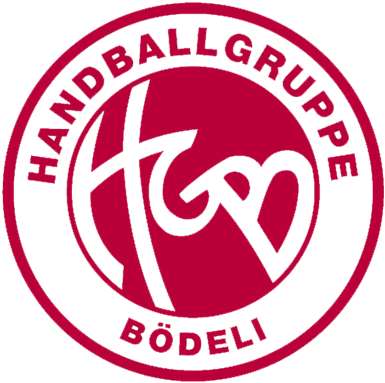 Spielend Handball lernen!  Saison 2023/24Handball fördert die koordinativen Fähigkeiten, stärkt den Teamgedanken und bietet ein abwechslungsreiches Training.  Turniertage und Meisterschaftsspiele, welche regelmässig stattfinden, wecken die Spielfreude und den Wettbewerbsgedanken. Gegen andere Teams aus der Region können die Kinder das im Training Erlernte anwenden.  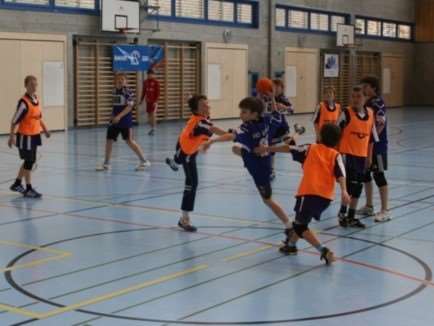 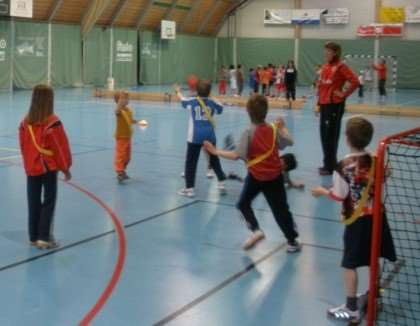 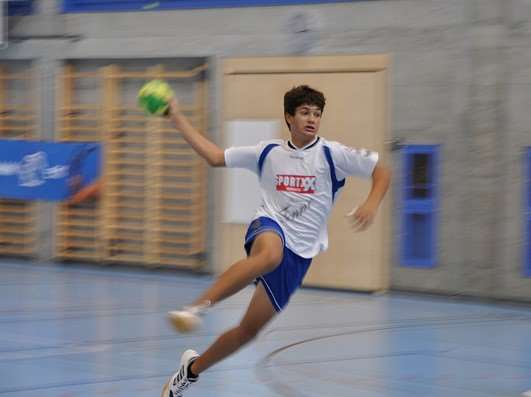 Haben wir dein Interesse geweckt?  Dann schau doch gleich in einem Training der Handballgruppe Bödeli vorbei oder kontaktiere den betreffenden Mannschaftstrainer. Die Trainings finden wie folgt statt:  JuniorInnen U9/U11 (Minis)   	Dienstag, 17.15 – 18.30 Uhr  		 Bödelibad  Jahrgänge 13 und jünger   		Mannschaftstrainerin: Nadja Gfeller, Tel. 078 674 10 61  JuniorInnen U13      		Dienstag, 17.15 – 18.30 Uhr  		 Bödelibad  Jahrgänge 11 – 12           		Donnerstag, 17.30 – 19.00 Uhr 	 Bödelibad    					Mannschaftstrainerin: Nadja Gfeller, Tel. 078 674 10 61 Junioren U15                               	Dienstag, 18.30 – 20.00 Uhr   		Bödelibad  Jahrgänge 09 – 10			Donnerstag, 18.00 – 19.15 Uhr   	BZI     					Mannschaftstrainer: Luca Marti, Tel. 079 911 54 04  Junioren U17  		 	Dienstag, 18.30 – 20.00 Uhr 		Bödelibad  Jahrgänge 07 – 08 			Donnerstag, 18.15 – 19.45 Uhr  	Bödelibad 					Mannschaftstrainer: Wolf Patrick, Tel. 079 120 61 21  Unter hgboedeli.ch findest du weitere Infos. Wir freuen uns auf dich!Handballgruppe Bödeli | Postfach 124 | 3800 Interlakeninfo@hgboedeli.ch | hgboedeli.chfacebook.com/hgboedeli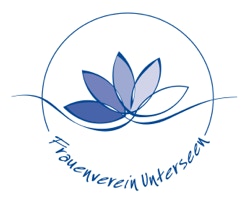 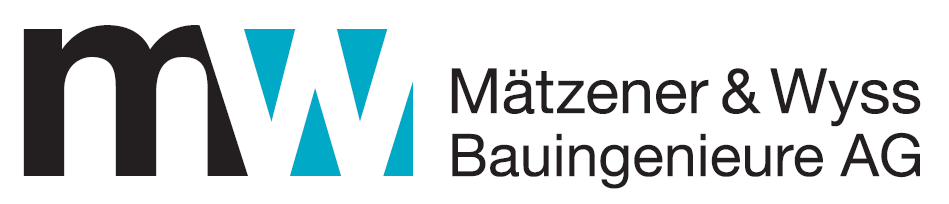 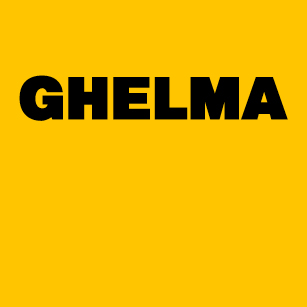 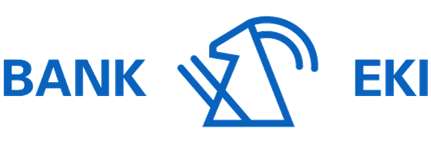 